Madame, Monsieur.À la rentrée des classes, votre enfant sera en CM1 ou CM2.  Depuis 4 ans nous nous orientons vers des fournitures avec moins de plastique et nous réutilisons au maximum ce qui peut l’être : ainsi nous ne vous demandons ni colle, ni feutres, nifeutre d’ardoise.Voici l’ensemble des fournitures scolaires demandées à apporter le jour de la rentrée :□ un cartable ou un sac□ une trousse contenant des crayons de couleurs □ une trousse et une boite de glace 1L vide(ou de même type) pour y mettre sa réserve contenant :□ un stylo bleu effaçable avec plusieurs recharges ou 4 stylos bleus□ 2 stylos rouges, 2 stylos verts, 2 stylos noirs.□ 3 crayons de papiers□ 2 gommes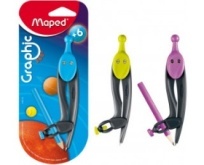 □ un taille crayon avec réservoir□ un compas avec crayon en parfait état□ une paire de ciseaux□ une équerre neuve (angle droit en parfait état)□ une règle transparente de 30 cm NON FLEXIBLE□ un agenda ou cahier de texte□ une ardoise blanche□ un grand classeur A4 / 4 anneaux (intercalaires fournis par l’école)□ deux pochettes A4 en carton unicolore 3 rabats□ une ramette de papier 500 feuilles blanches/ A4 /80g □1 grosse boîte de mouchoirs  Pour le sport :	□ un maillot de bain / bonnet de bain (dès septembre)	□ une paire de chaussures de sport à laisser à l’école dans un sac (à partir de janvier)École dehors :	□ une tenue adaptée à chaque saison (nous en rediscuterons en réunion de rentrée)Des ajustements pourront être faits à la rentrée en fonction de l’enseignant de votre enfant.Il est préférable de noter ou graver le nom/prénom sur le matériel de votre enfant (y compris les chaussures et le sac de sport)Cordialement, bonnes vacances aux enfants et aux parents.Les maîtresses